				April 14, 2022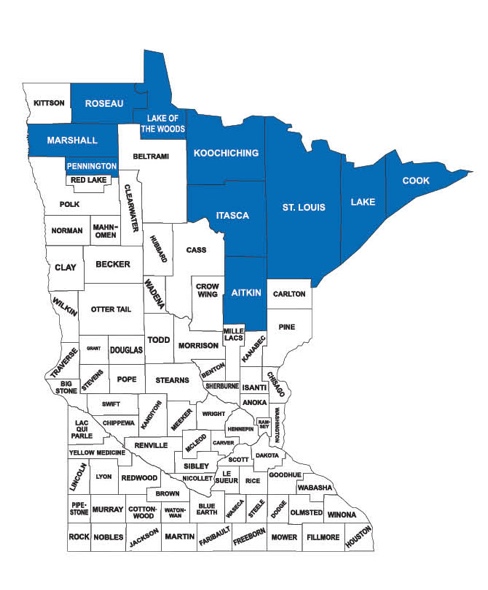 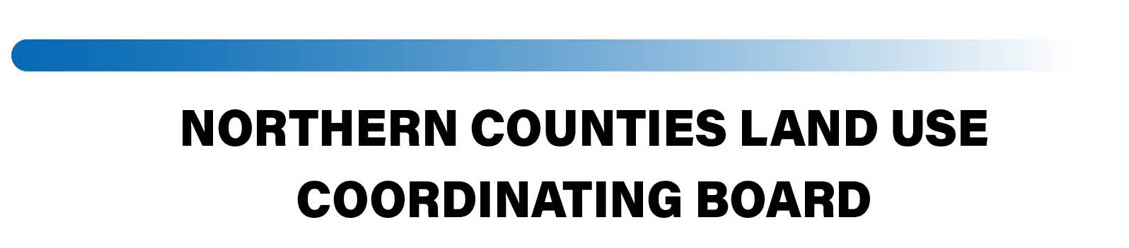 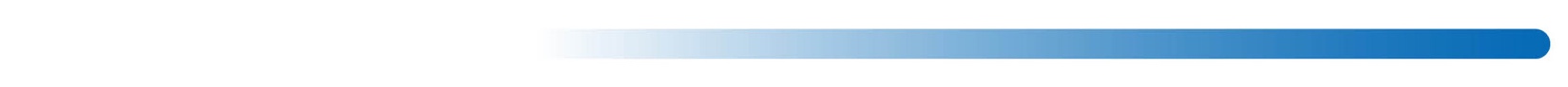 				   AGENDA10:00 Call to Order: Chair MarcotteWelcome to Kittson County Commissioner Theresia Gillie and Beltrami County Commissioner Tim Sumner.Roll Call of NCLUCB membersAcknowledgement of other participantsAdministrative Actions		Approval of the Agenda for April 14, 2022		Approval of the Minutes for February 3, 2022		Financial Report:			YTD Cash Balance			$ 85,946.73			YTD Revenue				$ 19,000.00			YTD Expenditures			$    1,818.75			Accounts Payable				Paul Bunyan website host	$       128.63				J.Chell Prof Ser: Feb, Mar, Ap	$     1950.50					County PILT Resolutions Presentations and Discussions:County/Tribal Relations and Communications: Commissioners Svaleson and Sumner.Legislative Update: John OngaroMn Land Commissioners Legislative agenda: Nathan Eide, Chair MN Assoc of Land Commissioners and Lake County Land Commissioner404 Assumption Progress Report and WCA rulemaking: Les Lemm, BWSR Wetland Section MgrCongressional Action on State Mineral Development: John Eloranta and Andrew Morley, Congressman Pete Stauber’s Office.Commissioners’ Roundtable